May Maths ChallengeYear 4Number Maze Target 20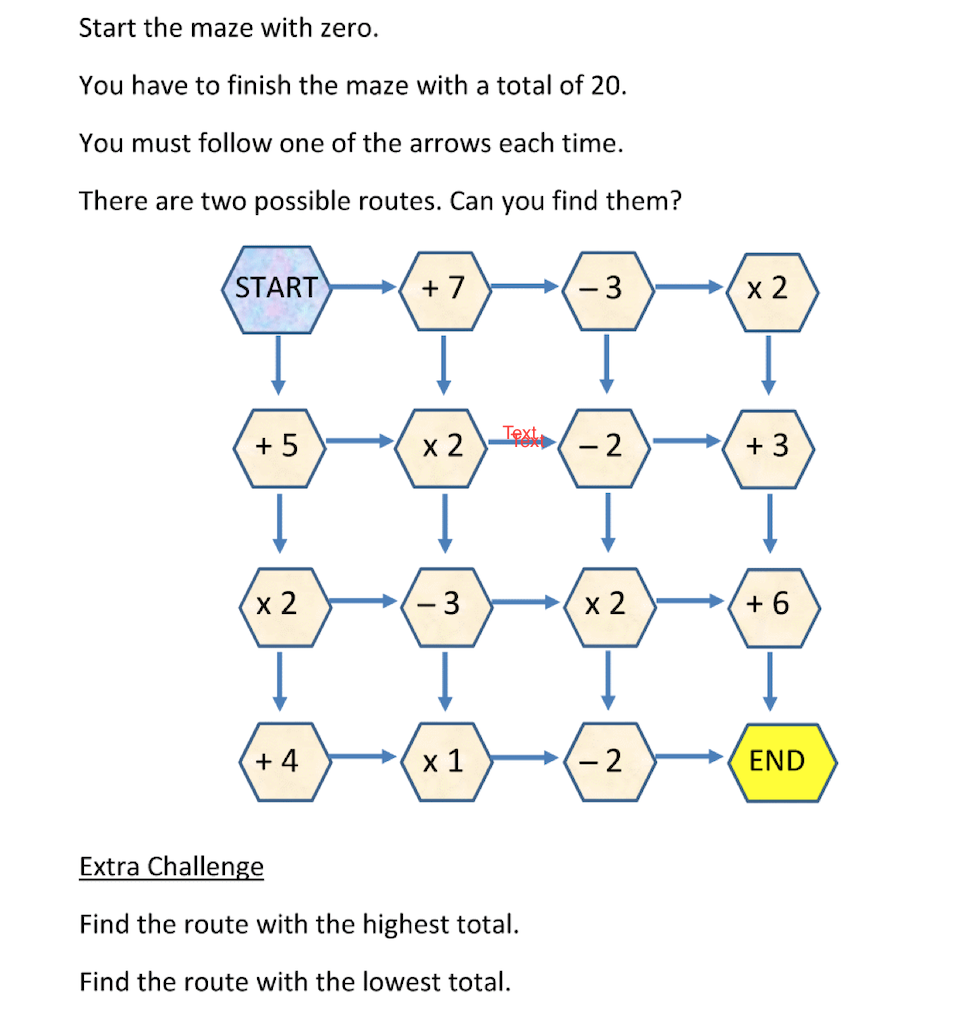 Good Luck Children!(I will post the answers at the end of the month.)Extra Brain Teaser For All The Family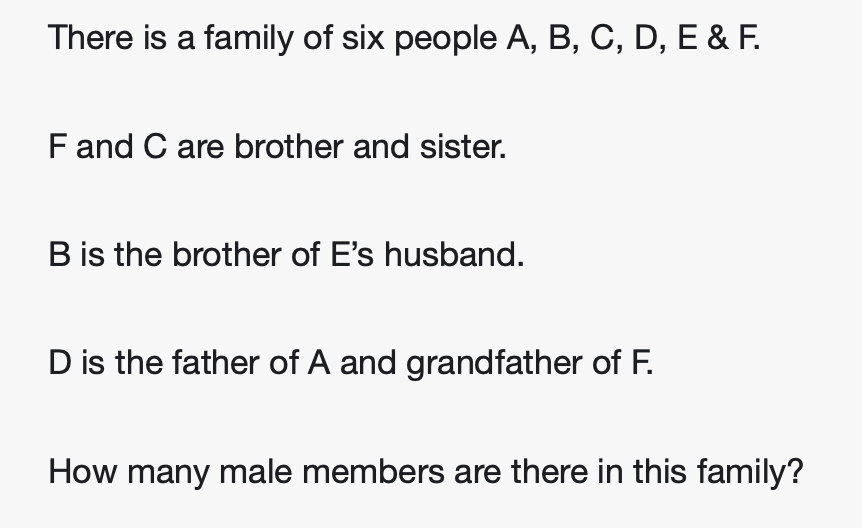 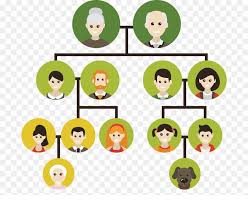 